O projeto propõe alternativas que garantam acessibilidade e fruição da proposta para pessoas com deficiência, em suas múltiplas especificidades, seja auditiva, visual, motora, intelectual ou multissensorial? (   ) NÃO(   ) SIM  (identifique abaixo quais ações são propostas pelo projeto)(   ) LIBRAS(   ) BRAILLE(   )  AUDIODESCRIÇÃO    (  ) ADEQUAÇÃO DE ESPAÇOS E ELEMENTOS (móveis, portas, rampas, equipamentos, etc.) para o acesso de pessoas com deficiência motora ou com mobilidade reduzida.(   ) LEGENDAS PARA SURDOS E ENSURDECIDOS (LSE)(   ) OUTROS:_______________________________________Local e data: ___________________, _____ de __________________ de 2022._______________________________________Assinatura do proponente do projetoEsse anexo não será aceito com assinatura digitalizada e/ou coladas. 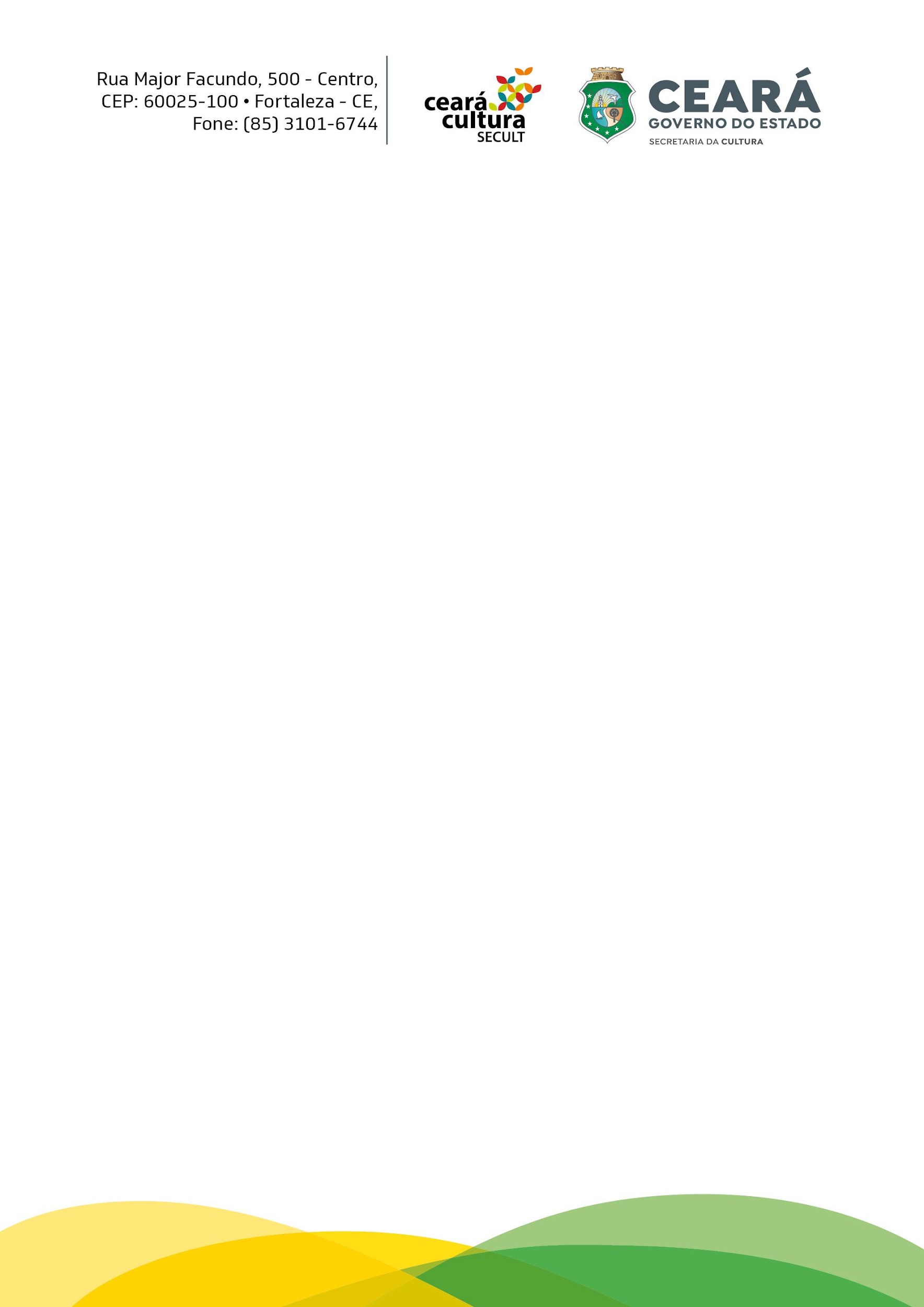 ANEXO IVII EDITAL ESCOLAS LIVRES DA CULTURAAÇÕES DE ACESSIBILIDADE PROPOSTAS NO PROJETO PARA PESSOAS COM DEFICIÊNCIA TÍTULO DO PROJETO:Descreva abaixo sobre como se darão as ações de acessibilidade propostas: